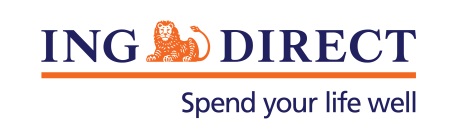 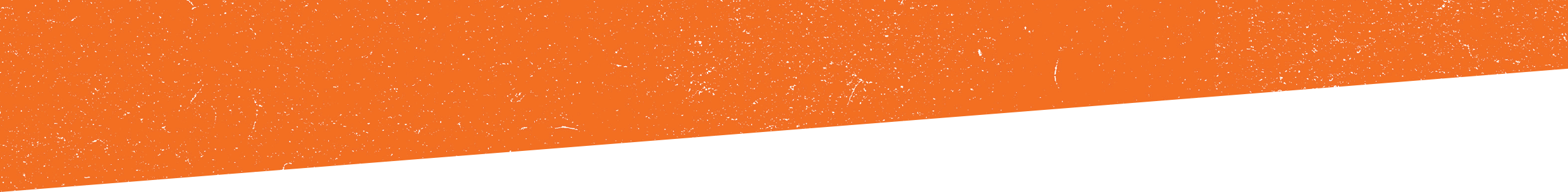 ING DIRECT appoints Head of ITWednesday ,15 January 2014:  ING DIRECT has appointed its new Head of IT, Juanjo Cebrián, who joins the bank from his most recent role as CIO at ING DIRECT Italy. Reporting to Chief Operating Officer, Simon Andrews, Juanjo will be responsible for all IT functions at ING DIRECT Australia. Originally from Spain, Juanjo brings 18 years’ experience in IT and banking operations with extensive experience within ING DIRECT having worked in Spain, France, Japan, and the Netherlands where he was IT Senior Manager with responsibility for Infrastructure and Application architectures. The benefit of Juanjo’s international experience is the ability to develop and share best practice throughout ING’s global operations. Simon Andrews, ING DIRECT COO said, “With his strong leadership skills and extensive technical experience, Juanjo will be an asset to the ING DIRECT team.” Juanjo commenced in the role on January 1st. -ENDS-Media contact: Caroline ThomasPR Manager, ING DIRECT+61 2 9018 5160+61 413 317 225caroline.thomas@ingdirect.com.au About ING DIRECTING DIRECT pioneered branchless banking in  by offering the first online, high interest, fee free savings account. Our low cost operating model allows us to pass these savings on to the customer in the form of great value products and services. Today, ING DIRECT has more than 1.5 million customers with $30 billion in deposits and $38 billion in mortgages and a range of products including transaction accounts and superannuation. Please note ING DIRECT is never abbreviated to ING.